                                               		SPRING NATURE DAYS REGISTRATION FORM 2019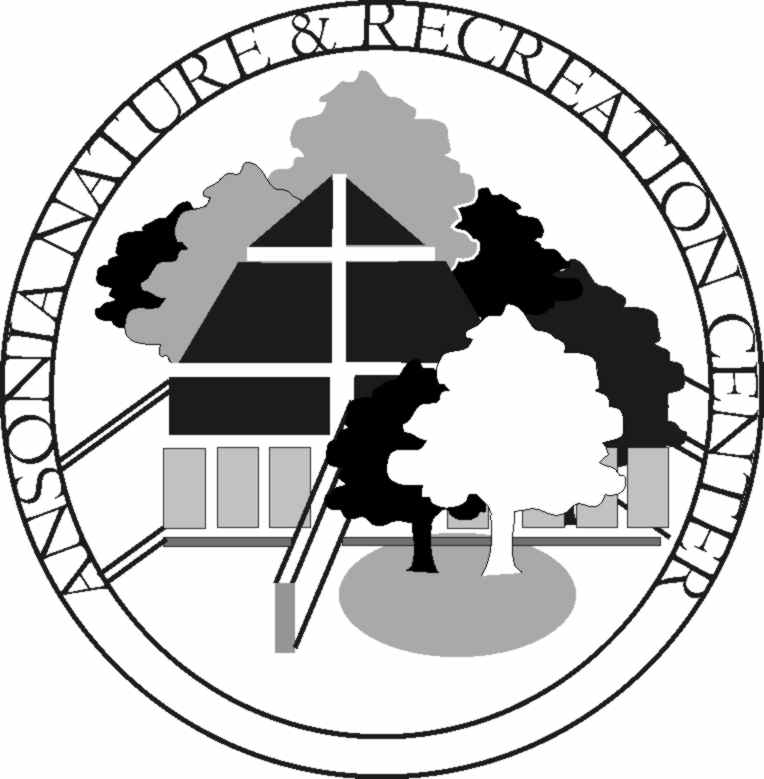  					Ansonia Nature and Recreation Center 10 Deerfield Lane, Ansonia, CT 06401 Email: wsabol@ansoniact.org Telephone: (203) 736-1053 Today’s Date:____________ Dates of program: ____April 15-18, 2019,  9:30-3:30______________Child’s First Name: ______________________ Last Name:__________________________ Parent or Legal Guardian:______________________________________ Address:___________________________ ______ City:____________ Zip Code:___________ Telephone- Primary: Secondary: ____________________________________________________Email:_______________________________________ Medical Problems (i.e. allergies; chronic conditions; on medication): _________________________One Special Request*   (i.e. kept with siblings, paired with a friend, etc.)   ______________________________________________________________________________ *NOTE: Special requests are not always honored.* Date of Birth: _________________Grade:__________________ Age:_________________ EMERGENCY CONTACT INFORMATION: 
Name: ______________________________ Relation: Phone: _____________PHOTOGRAPHY RELEASE I grant permission for the Ansonia Nature and Recreation Center to photograph my child and use the images for educational and promotional purposes to assist the organization in informing its members, the press and general public about its work. I give this permission without fee or limitation. Please initial___________ EMERGENCY AUTHORIZATION In case of illness or injury to my child or guests while attending this program, The City of Ansonia, the Ansonia Nature and Recreation Center, and their agents have authority to provide medical attention, including sending my child or guests to a medical facility when deemed necessary. I understand that I am responsible for all charges relating to medical services if such services are necessary. Please initial_____________ SAFETY I request the Ansonia Nature and Recreation Center to provide a program/activity on the above date(s) and to allow my child to participate in activities. I assume all risk and I understand that activities include hiking, field studies and possible exposure to potentially harmful animals and vegetation and will hold harmless the City of Ansonia, Ansonia Nature and Recreation Center, the Friends of the Ansonia Nature and Recreation Center, and their agents. Please initial______ Your child’s space in camp is not confirmed until we have your application and check. Thank you Parent/Guardian Signature: Date: Paid: _______ Check #: _________